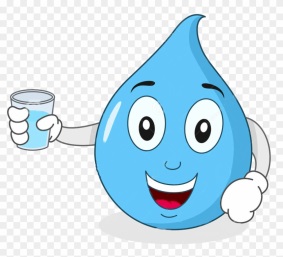 VODE U ZAVIČAJU – PONAVLJANJE1.Ako je tvrdnja točna, zaokruži DA. Ako je tvrdnja netočna, zaokruži NE.a)Rijeke su manje stajaćice koje mogu presušiti ako dugo ne padne kiša.	DA		NEb) Jezera prema postanku mogu biti prirodna i umjetna.				DA		NEc) More je slanog i pomalo gorskog okusa.						DA		NEd) Naše more pripada hladnim morima.						DA		NE2. Zaokruži slovo ispred točnog odgovora.Zakonom zaštićena životinja koja se hrani rakovima i ribama je: pastrva			b) vidra			c) srdelaOdrasla osoba bi svakog dana trebala popiti:pola litre vode		b) jednu litru vode		c) dvije litre vodePlavoj ribi ne pripada:list				b) srdela			c) skuša3. Zaokruži nazive drveća koje raste u blizini voda tekućica.HRAST			   	TOPOLA	   			BUKVA	   		VRBA	   		BOR		   JOHA4. Prekriži nazive biljaka i životinja koje ne žive u vodama stajaćicama.VODENA KUGA			ZMIJA BJELOUŠKA		KROCANJ		MORSKA SALATA		PUŽ BARNJAK			DAGNJE					ŠTUKA		 ŠARAN5. Uz pomoć zemljovida imenuj dva otoka i poluotoka u primorskome kraju.a) otok: ______________________________________________________b) poluotok: __________________________________________________6. Imenuj ptice prema opisu.a) Ima duge noge. Hrani se žabama i ribama. Perje joj je crno – bijele boje. Čigoč nazivamo selom te vrste ptica. To je __________________ .b) Ima duge noge i dug vrat. Voli jesti žabe i ribe. Perje joj je sivo, a na glavi prođarano crnim. To je ______________________________.c) Na nogama ima plivaće kožice. Mužjak ima zelenu glavu i zelen vrat metalnoga sjaja te žuti kljun. To je _________________________.7. Navedi tri vodena sporta._____________________________________________________________________.8. Napiši tri načina štednje vode.1.___________________________________________________________________2. __________________________________________________________________3. __________________________________________________________________